CATERPILLAR 432d Loader Backhoe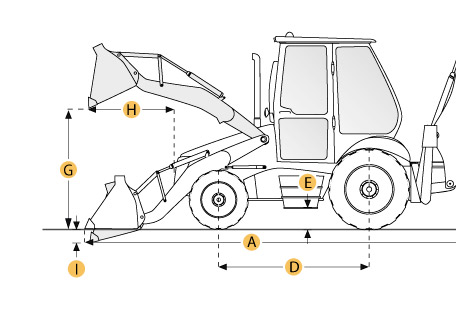 Selected DimensionsSpecificationBackhoeBackhoeBackhoeJ. Load Height - Std12.2 ft in3712 mmK. Reach From Swivel - Std18.5 ft in5637 mmL. Dig Depth - Std15.9 ft in4854 mmM. Reach at Load Height - Std5.7 ft in1742 mmDimensionsDimensionsDimensionsA. Transport Length18.9 ft in5760 mmB. Transport Width7.9 ft in2396 mmC. Transport Height12.3 ft in3740 mmD. Wheelbase6.9 ft in2100 mmE. Ground Clearance1 ft in320 mmF. Height to Top of Cab9.5 ft in2900 mmLoaderLoaderLoaderG. Clearance at Max Dump Height8.6 ft in2613 mmH. Reach at Max Dump Height2.5 ft in764 mmI. Dig Depth3 in77 mmEngineEngineEngineMakeCaterpillarCaterpillarModel3054T3054TGross Power88 hp65.6 kwNet Power85 hp63.4 kwDisplacement244.1 cu in4 LPower Measured @2200 rpm2200 rpmNumber of Cylinders44OperationalOperationalOperationalOperating Weight 4wd17215.9 lb7809 kgFuel Capacity33.8 gal128 LTurning Radius17.6 ft in5350 mmTire Size Front - 2wd / 4wd12.5/80x18,10PR12.5/80x18,10PRRear Tires Size 2wd/4wd16.9x28,10PR16.9x28,10PRTransmissionTransmissionTransmissionTypepower shuttlepower shuttleNumber of Forward Gears44Number of Reverse Gears44Max Speed - Forward19.8 mph31.8 km/hMax Speed Reverse19.8 mph31.8 km/hBackhoeBackhoeBackhoeDig Depth - Std15.9 ft in4854 mmDig Depth - Ext19.3 ft in5894 mmReach From Swivel - Std18.5 ft in5637 mmReach From Swivel - Ext21.9 ft in6664 mmBucket Dig Force - Std14710 lb6672.3 kgBucket Dig Force - Ext14580 lb6613.4 kgLoad Height - Std12.2 ft in3712 mmLoad Height - Ext14 ft in4274 mmReach at Load Height - Std5.7 ft in1742 mmReach at Load Height - Ext9 ft in2747 mmLoaderLoaderLoaderBucket Capacity1.3 yd31 m3Bucket Width94.3 in2396 mmBucket Breakout Force11285.4 lb50.2 kNLift Capacity at Full Height7645.6 lb3468 kgClearance at Max Dump Height8.6 ft in2613 mmReach at Max Dump Height2.5 ft in764 mmDig Depth3 in77 mmHydraulicHydraulicHydraulicPump TypeLSPC, closed centerLSPC, closed centerPump Flow Capacity43.1 gal/min163 L/minRelief Valve Pressure3306.9 psi22800 kPaDimensionsDimensionsDimensionsTransport Length18.9 ft in5760 mmTransport Width7.9 ft in2396 mmTransport Height12.3 ft in3740 mmHeight to Top of Cab9.5 ft in2900 mmWheelbase6.9 ft in2100 mmGround Clearance1 ft in320 mm